                       Colegio Emilia Riquelme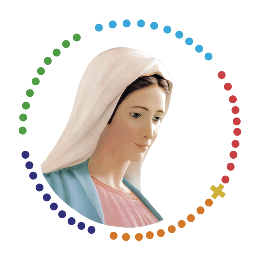 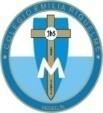                       Taller de Tecnología e informática.                         Grado: Preescolar.Nuestra clase en el horario normal son los jueves de 10:40 a 11:30 a.m. Gracias por su apoyo.Un saludo enorme y Dios los guarde.Correo: pbustamante@campus.com.co (por favor en el asunto del correo escribir nombre apellido y grado. Gracias)Esta clase será virtual por zoom a las 10:40 am. Más adelante les comparto el enlace con la profe.Esta actividad la debo trabajar con la ayuda de los papitos y teniendo en cuenta las Las indicaciones del día de hoy. Fecha 22 de OCTUBRE DE 2020.Saludo: ORACION.TEMA: CLASIFICACION POR TAMAÑO Y COLOR.EN DIA DE HOY VAMOS A REALIZAR LA ACTIVIDAD DEL LIBRO DE LA PAGINA 159.TEN LISTA LA HOJA, LAPIZ, COLOR, Y COLBON.